LỊCH THI ĐẤU VÀ KẾT QUẢ BÓNG ĐÁ NAM KHỐI 11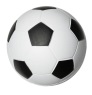 LỊCH THI ĐẤU VÀ KẾT QUẢ BÓNG ĐÁ NỮ KHỐI 10LỊCH THI ĐẤU VÀ KẾT QUẢ ĐÁ CẦU ĐÔI NỮ KHỐI 11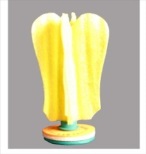 LỊCH THI ĐẤU VÀ KẾT QUẢ ĐÁ CẦU ĐÔI NAM– NỮ KHỐI 11TrậnGặp nhauThời gianTỷ sốVòng111A9 - 11A707h00 CN, 04/035 - 5 (PEN 2 - 0)Loại trực tiếp211A8 – 11A508h00 CN, 04/034 – 2Loại trực tiếp311A1 – 11A309h00 CN, 04/033 – 1Loại trực tiếp411A6 – 11A1007h00 CN, 11/030 - 6Loại trực tiếp511A2 – 11A408h00 CN, 11/033 - 2Loại trực tiếp611A9 – 11A809h00 CN, 11/032 - 4Loại trực tiếp711A1 – 11A1014h30 CN, 18/032 – 2 (PEN 0 – 2)Bán kết811A2 – 11A815h30 CN, 18/035 – 6Bán kết911A10 – 11A807h00 CN 25/03? - ?Chung kếtTrậnGặp nhauThời gianTỷ sốVòng110A1 – 10A714h00, CN 04/032 – 0Loại trực tiếp210A2 – 10A415h00, CN 04/031 – 0Loại trực tiếp310A9 – 10A1016h00, CN 04/030 – 0 (PEN 2 – 0)Loại trực tiếp410A5 – 10A614h00, CN 11/030 - 4Loại trực tiếp510A3 – 10A815h00, CN 11/031 - 0Loại trực tiếp610A1 – 10A216h00, CN 11/032 - 1Loại trực tiếp710A9 – 10A607h00, CN 18/03? - ?Bán kết810A3 – 10A108h00, CN 18/03? - ?Bán kết910A6 – 10A308h00, CN 25/03? - ?Chung kếtTrậnGặp nhauThời gianTỷ sốVòng111A9 - 11A714h00 CN, 04/0325 - 30Loại trực tiếp211A8 – 11A514h00 CN, 04/0325 - 30Loại trực tiếp311A1 – 11A314h30 CN, 04/0318 - 30Loại trực tiếp411A6 – 11A1014h30 CN, 04/0325 - 30Loại trực tiếp511A2 – 11A415h00 CN, 04/0330 - 26Loại trực tiếp611A7 – 11A515h00 CN, 04/0326 - 30Loại trực tiếp711A3 – 11A1015h30 CN, 04/0317 - 30Bán kết811A2 – 11A515h30 CN, 04/0320 - 30Bán kết911A10 – 11A516h00 CN, 04/0328 - 30Chung kếtTrậnGặp nhauThời gianTỷ sốVòng111A9 - 11A714h00 CN, 11/0322 – 30Loại trực tiếp211A8 – 11A514h00 CN, 11/0330 – 20Loại trực tiếp311A1 – 11A314h30 CN, 11/0325 – 30Loại trực tiếp411A6 – 11A1014h30 CN, 11/0319 – 30Loại trực tiếp511A2 – 11A415h00 CN, 11/0328 - 30Loại trực tiếp611A7 – 11A815h00 CN, 11/0328 – 30Loại trực tiếp711A3 – 11A1015h30 CN, 11/0318 - 30Bán kết811A4 – 11A815h30 CN, 11/0317 - 30Bán kết911A10 – 11A816h00 CN, 11/0330 - 27Chung kết